Grobplanung:Die Unterrichtseinheit umfasst sechs Lektionen à 45 Minuten. Wie bereits erwähnt wurde, sollten diese Lektionen auf mehrere Wochen aufgeteilt werden. Die verschiedenen Farben weisen darauf hin, welche Lektionen inhaltlich aneinander anknüpfen und somit einen starken Bezug zueinander aufweisen.Legende zu den Symbolen auf den Arbeitsblättern:LektionInhaltMaterialLektionszieleLektion 1Einführung ins Thema DilemmaEigene Erfahrungen mit DilemmataDilemma «unfaire Hilfe» lesen, verstehen, eigene Meinung bildenBeamer, Begriffe ausgedruckt, Magnete, Dilemma «unfaire Hilfe», Arbeitsblatt 1, Bild SchafeSuS wissen, was ein Dilemma ist.SuS finden selbst Dilemmata aus ihrem Leben.SuS verstehen das Dilemma «unfaire Hilfe».SuS sammeln erste Pro- Contra-Argumente zum Dilemma und treffen eine Vorentscheidung.Lektion 2Dilemma «unfaire Hilfe»; Gegenargumente konfrontierenDilemma «unfaire Hilfe» abschliessenGruppeneinteilung, Plakate A3 / Flip-Chart, Magnete, Arbeitsblatt 2SuS können auf Gegenargumente reagieren.SuS erkennen (persönlich) das beste Argument.Lektion 3Ausgewähltes Dilemma vollständig bearbeitenAusgewähltes Dilemma, Beamer, Power-Point-Präsentation, rote und grüne Zettel, MagneteSuS verstehen das ausgewählte Dilemma.SuS sammeln Argumente zum Dilemma.SuS können aus den Argumenten eine Reihenfolge erstellen.SuS können auf Gegenargumente reagieren.Lektion 4Individuell ausgewählte Dilemmata in meinungshomogenen Gruppen bearbeitenAuswahl an Dilemmata, Plakate A3, Arbeitsblatt 3SuS verstehen das ausgewählte Dilemma.SuS sammeln Argumente zum Dilemma.SuS können aus den Argumenten eine Reihenfolge erstellen.Lektion 5Konfrontation/Battles der individuell ausgewählten DilemmataArbeitsblatt 3, Notizpapier/HeftSuS können auf Gegenargumente reagieren.Lektion 6Abschluss, Rückblick auf Lektion 1Dilemma-Sammlung aus L1, ZitatSuS wenden geübtes Verfahren auf persönliche Dilemmata an.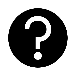 Dilemma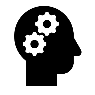 Arbeitsblatt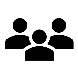 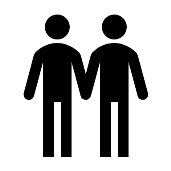 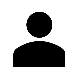 Sozialform (Einzelarbeit, Partnerarbeit oder Gruppenarbeit)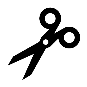 AbschneidenWTWandtafelEA/PA/GA/KUEinzelarbeit, Partnerarbeit, Gruppenarbeit, KlassenunterrichtLP/SuSLehrperson, Schülerinnen und SchülerABArbeitsblatt